О внесении изменений в Постановление Администрации сельского поселения Первомайский  сельсовет муниципального района Янаульский район Республики Башкортостан от 20 декабря 2013 года № 28  «Об утверждении административного регламента Администрации сельского поселения Первомайский  сельсовет муниципального района Янаульский  район Республики Башкортостан   «Осуществление муниципального  жилищного контроля   на территории сельского поселения Первомайский  сельсовет муниципального района Янаульский  район Республики Башкортостан» 	В целях приведения нормативных правовых актов в соответствие с действующим федеральным и республиканским законодательством Администрация  сельского поселения Первомайский сельсовет муниципального района Янаульский район Республики Башкортостан п о с т а н о в л я е т:1. Пункт 5.5. Постановления изложить в новой редакции:- жалоба, поступившая в Администрацию сельского поселения, рассматривается в течение 15 дней со дня ее регистрации, а в случае обжалования отказа органа, предоставляющего муниципальную услугу, должностного лица органа, предоставляющего муниципальную услугу, или органа, предоставляющего муниципальную услугу, в приеме документов у заявителя либо в исправлении допущенных опечаток и ошибок или в случае обжалования нарушения установленного срока таких исправлений – в течение пяти рабочих дней со дня ее регистрации. 2. Обнародовать данное постановление на информационном стенде Администрации сельского поселения Первомайский сельсовет муниципального района Янаульский район Республики Башкортостан, по адресу: 452825, Республика Башкортостан, Янаульский район, с. Сусады-Эбалак, пл. Комсомольская, д. 2 и разместить на  сайте  сельского поселения Первомайский сельсовет муниципального района Янаульский район Республики Башкортостан по адресу: http://sppervomai.ru         3. Контроль за исполнением настоящего постановления  оставляю за собой.Глава сельского поселения                                                                В. В. ЗворыгинБАШKОРТОСТАН РЕСПУБЛИКАHЫЯNАУЫЛ  РАЙОНЫМУНИЦИПАЛЬ РАЙОНЫНЫN ПЕРВОМАЙ  АУЫЛБИЛEМEHЕ  ХАКИМИEТЕ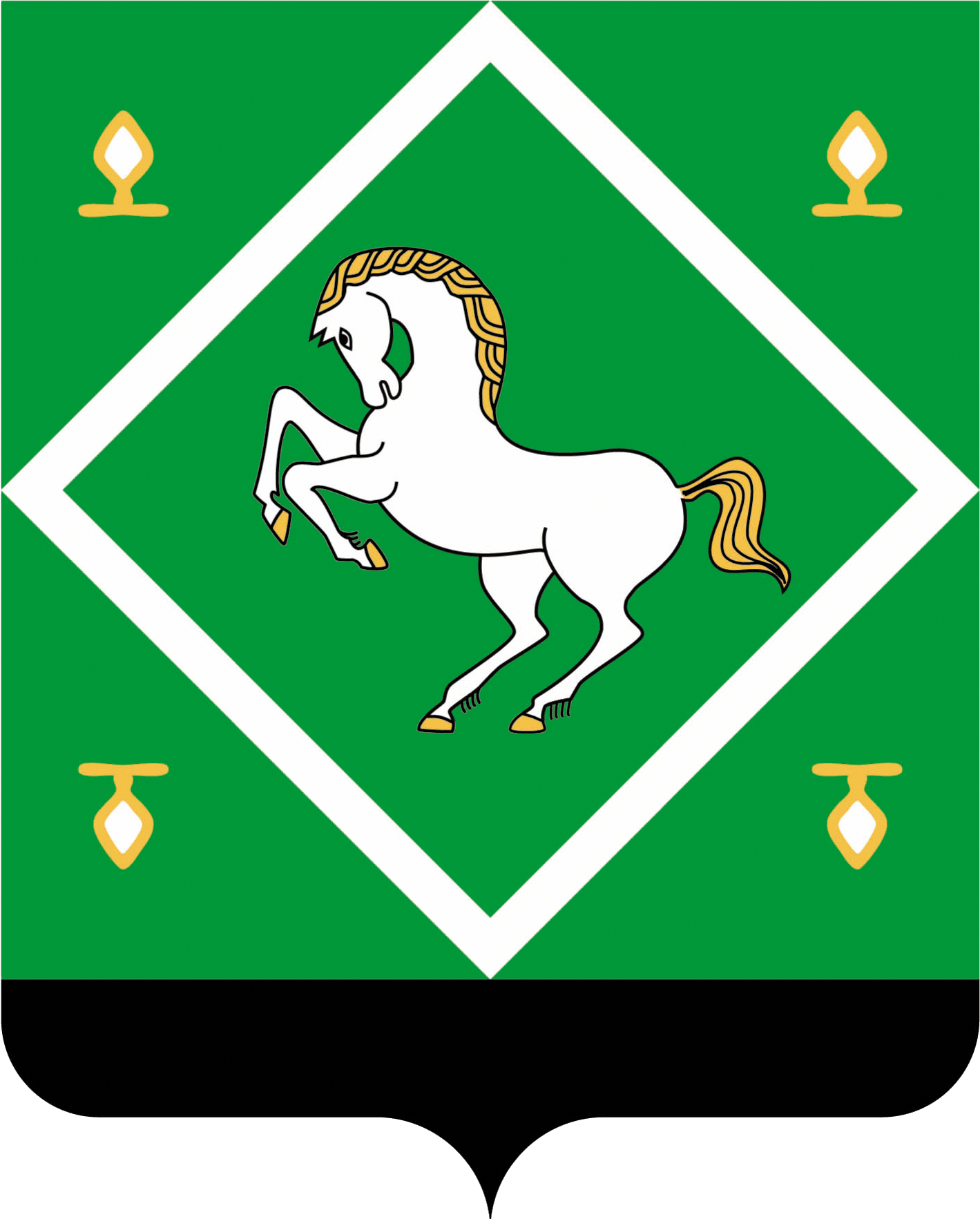 АДМИНИСТРАЦИЯСЕЛЬСКОГО ПОСЕЛЕНИЯПЕРВОМАЙСКИЙ СЕЛЬСОВЕТМУНИЦИПАЛЬНОГО РАЙОНАЯНАУЛЬСКИЙ РАЙОН РЕСПУБЛИКИ БАШКОРТОСТАНKАРАРKАРАРKАРАРKАРАРПОСТАНОВЛЕНИЕПОСТАНОВЛЕНИЕПОСТАНОВЛЕНИЕПОСТАНОВЛЕНИЕ«____»fинуар 2017 й.№_____№_____«___»января .